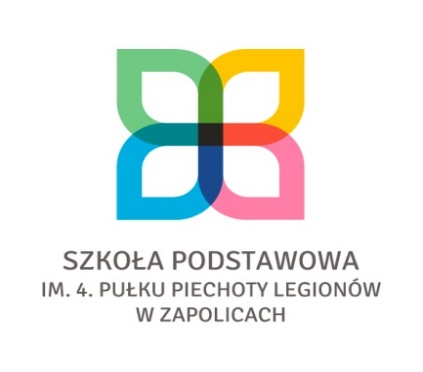 WEWNĄTRZSZKOLNY SYSTEMDORADZTWA ZAWODOWEGONA ROK SZKOLNY2019/2020	Wewnątrzszkolny System Doradztwa Zawodowego obejmuje ogół działań podejmowanych przez szkołę w celu prawidłowego przygotowania uczniów do wyboru zawodu, poziomu 
i kierunku kształcenia. System ten określa rolę i zadania nauczycieli w ramach rocznego planu działań, czas i miejsce realizacji zadań, oczekiwane efekty, metody pracy.Dobrze przygotowany uczeń do podjęcia decyzji edukacyjnej i zawodowej to taki, który wie jakie ma zainteresowania i predyspozycje, potrafi dokonać samooceny, zna swoją wartość, umie samodzielnie wybrać szkołę średnią , ma plany na przyszłość.Wewnątrzszkolny System Doradztwa Zawodowego zakłada, że:Wybór zawodu nie jest pojedynczym aktem – to długotrwały proces stanowiący sekwencje decyzji podejmowanych przez wiele lat.Na wybór zawodu składają się: wiedza na temat własnych predyspozycji i umiejętności, wiedza na temat zawodów, ścieżek edukacyjnych i rynku pracy.Preferencje  edukacyjne  i  zawodowe  są  zależne  od  uwarunkowań  wewnętrznych  (cechy osobowości, temperament, zdolności)  i  zewnętrznych  człowieka  (doświadczenia,  otoczenie społeczne).Szkoła podstawowa obok rodziny stanowi środowisko mające istotny wpływ na podejmowanie decyzji edukacyjnych uczniów.Działania w ramach WSDZ powinny być zaplanowane, spójne, prowadzone w sposób ciągły i systematyczny.Podstawy  prawne-  podstawowe  przepisy  prawa  polskiego  i  unijnego  dotyczące doradztwa zawodowego- regulujące kwestie udzielania pomocy w wyborze zawodu, kierunku kształcenia oraz wprowadzające doradztwo zawodowe do szkół:1. Ustawa z 14 grudnia 2016 r. Prawo oświatowe (Dz.U. z 2017 r. poz. 59)2. Rozporządzenie Ministra Edukacji Narodowej z dnia 16 sierpnia 2018 roku w sprawie doradztwa zawodowego.Celem doradztwa zawodowego realizowanego w szkole jest przygotowanie uczniów do refleksyjnego wyboru dalszej ścieżki kształcenia oraz zawodu.Tak ogólnie zarysowany cel będzie realizowany poprzez:• rozwijanie wiedzy ucznia na temat własnych zasobów i ograniczeń,• rozwijanie umiejętności analizowania własnych zasobów i ograniczeń w kontekście planów 
   i aspiracji zawodowych,• rozwijanie wiedzy o rynku pracy,• rozwijanie wiedzy zawodoznawczej,• kształtowanie umiejętności krytycznej analizy procesów zachodzących na rynku pracy,• rozwijanie  umiejętności  wyszukiwania  informacji,  zasobów  i  sojuszników  sprzyjających planowaniu i realizacji celów edukacyjnych i zawodowych,•  kształtowanie  umiejętności  planowania  ścieżek  edukacyjnych  i  zawodowych,  także  w   kontekście edukacji całożyciowej,• przygotowanie   do   roli   możliwych   ról   na   rynku   pracy   –   pracownika,   pracodawcy,   współpracownika,• rozwijanie   kompetencji   miękkich,   szczególnie   tych   związanych   z   pracą   zespołową, planowaniem, ustalaniem priorytetów i zarządzaniem zadaniami w czasie,• rozwijanie kompetencji transferowalnych,• rozwijanie umiejętności uczenia się,• kształtowanie postawy szacunku wobec pracy własnej i cudzej,• redukowanie społecznych i kulturowych stereotypów dotyczących aktywności zawodowej.Oddział przedszkolnyCele ogólne:Rozwijanie wiedzy o zawodach i ich znaczeniu w najbliższym otoczeniu dziecka,Redukowanie   społecznych   i   kulturowych   stereotypów   dotyczących   aktywności zawodowej,Kształtowanie postawy szacunku dla pracy własnej i innych,Pobudzanie i rozwijanie zainteresowań i uzdolnień,Rozwijanie kompetencji miękkich związanych z pracą w zespole i organizacją własnej aktywnościTREŚCI PROGRAMOWE Z ZAKRESU DORADZTWA ZAWODOWEGO DLA PRZEDSZKOLI, ODDZIAŁÓW PRZEDSZKOLNYCH W SZKOŁACHPODSTAWOWYCH I INNYCH FORM WYCHOWANIA PRZEDSZKOLNEGOZałącznik nr 1 do Rozporządzenia Ministra Edukacji Narodowej z dnia 16 sierpnia 2018 r.1. Poznanie siebie Dziecko:1.1 określa, co lubi robić;1.2 podaje przykłady różnych zainteresowań;1.3 określa, co robi dobrze;1.4 podejmuje działania i opisuje, co z nich wyniknęło dla niego i dla innych.2. Świat zawodów i rynek pracyDziecko:2.1 odgrywa różne role zawodowe w zabawie;2.2 podaje nazwy zawodów wykonywanych przez osoby w jego najbliższym otoczeniu i nazwy tych zawodów, które wzbudziły jego zainteresowanie, oraz identyfikuje i opisuje czynności zawodowe wykonywane przez te osoby;2.3 wskazuje zawody zaangażowane w powstawanie produktów codziennego użytku oraz w zdarzenia, w których dziecko uczestniczy, takie jak wyjście na zakupy, koncert, pocztę;2.4 podejmuje próby posługiwania się przyborami i narzędziami zgodnie z ich przeznaczeniem oraz w sposób twórczy i niekonwencjonalny;2.5 opowiada o sobie w grupie rówieśniczej.3. Rynek edukacyjny i uczenie się przez całe życieDziecko:3.1 nazywa etapy edukacji (bez konieczności zachowania kolejności chronologicznej);3.2 nazywa czynności, których lubi się uczyć.4. Planowanie własnego rozwoju i podejmowanie decyzji edukacyjno-zawodowychDziecko:4.1 opowiada, kim chciałoby zostać;4.2 na miarę swoich możliwości planuje własne działania lub działania grupy rówieśniczej przez wskazanie pojedynczych czynności i zadań niezbędnych do realizacji celu;4.3 podejmuje próby decydowania w ważnych dla niego sprawach, indywidualnie i w ramach działań grupy rówieśniczej.Zajęcia w zakresie preorientacji zawodowej w oddziałach przedszkolnych są spójne z treściami realizowanego na tym etapie edukacyjnym programu.Cele dotyczące wspomagania aktywności społecznej:• kształtowanie u dzieci odporności emocjonalnej koniecznej do racjonalnego radzenia sobiew nowych i trudnych sytuacjach, w tym także do łagodnego znoszenia stresów i porażek• rozwijanie umiejętności społecznych dzieci, które są niezbędne w poprawnych relacjachz dziećmi i dorosłymi•  stwarzanie  warunków  sprzyjających  wspólnej  i  zgodnej  zabawie  oraz  nauce  dzieci  
o zróżnicowanych możliwościach fizycznych i intelektualnych• nabywanie przez dziecko wiedzy o sobie• nabywanie umiejętności radzenia sobie w trudnych sytuacjach (odporność na porażki i stres)• rozszerzanie informacji o swojej rodzinie• nabywanie coraz większej samodzielności• dążenie do rozumienia własnej indywidualności• uświadamianie motywów własnego działania• aktywne uczestniczenie w życiu grupy• przestrzeganie zasad zgodnego życia w grupie• dostrzeganie odrębności innych• posiadanie podstawowej wiedzy o miejscu zamieszkania• nabywanie świadomości własnej roli, jako dziecka, w środowisku społeczno-kulturowym• określanie własnych upodobań (co lubię robić, co mi się podoba)• swobodne podejmowanie działań zmierzających do określenia własnej tożsamościCele dotyczące aktywności językowej• wspomaganie dzieci w rozwijaniu uzdolnień oraz kształtowanie czynności intelektualnych,potrzebnych im w codziennych sytuacjach i w dalszej edukacji•  zapewnienie  dzieciom  lepszych  szans  edukacyjnych  poprzez  wspieranie  ich  ciekawości, aktywności i samodzielności, a także kształtowanie tych wiadomości i umiejętności, które są ważne w edukacji szkolnejCele dotyczące wspomagania aktywności poznawczej:• wspomaganie dzieci w rozwijaniu uzdolnień oraz kształtowanie czynności intelektualnych potrzebnych im w codziennych sytuacjach i w dalszej edukacji•  budowanie  dziecięcej wiedzy  o  świecie  społecznym,  przyrodniczym  i  technicznym orazrozwijanie umiejętności prezentowania swoich przemyśleń w sposób zrozumiały dla innych•  zapewnienie  dzieciom  lepszych  szans  edukacyjnych  poprzez  wspieranie  ich  ciekawości, aktywności i samodzielności, a także kształtowanie tych wiadomości i umiejętności, które są ważne w edukacji szkolnej•  inicjowanie  działalności  zabawowej  według  własnych  pomysłów  i  na  miarę  własnych możliwości• prezentowanie własnych zainteresowań, poznawanie cudzychCele dotyczące aktywności artystycznej• określanie własnych zainteresowań z określonej dziedziny sztuki• rozwijanie talentów artystycznych.Cele dotyczące aktywności ruchowej i zdrowotnej• przestrzeganie zasad przyjętych w zabawach ruchowych• świadome regulowanie zmęczenia odpoczynkiem• poznawanie podstawowych zasad dbałości o zdrowie, przestrzeganie ich• rozumienie znaczenia dbałości o bezpieczne, sprzyjające zdrowiu otoczenie• poznawanie ogólnych zasad bezpieczeństwa, przestrzeganie ich• umiejętne określanie własnego samopoczuciaLiteraturaBujakowski  M.,  Chmiel  I.,  Hytkowska-Fąfara  J.,  Łabędzka-Stanecka  K.,  Sarad-Deć  K.,  Sowiar  D., Przykładowy program preorientacji zawodowej dla przedszkola z proponowanymi scenariuszami, ORE, Warszawa 2017.Forma B., Przepióra A., Poznajemy zawody. Części 1,2,3, Wydawnictwo Bliżej Przedszkola, Kraków 2016. Grzeszkiewicz  B.  (red.),  Preorientacja  zawodowa  dzieci  w  wieku  przedszkolnym,  Wydawnictwo Naukowe Uniwersytetu Szczecińskiego, Szczecin 2004.Maćkowiak A., Kim zostanę, gdy dorosnę? Piosenki o zawodach, Wydawnictwo Harmonia, Gdańsk 2016, Maćkowiak A., Zgadnij kto to, Wydawnictwo Harmonia, Gdańsk 2011Strzemińska-Więckowiak D., Kim zostanę? Wierszyki o zawodach, SBM, Warszawa 2014.Filmy http://www.abc.tvp.pl/19256593/kulisy-czyli-blekitek-poznajemy-zawodyKlasy I-IIICele ogólne:Rozwijanie wiedzy o zawodach i ich znaczeniu w najbliższym otoczeniu dzieckaRedukowanie społecznych i kulturowych stereotypów dotyczących aktywności zawodowejKształtowanie postawy szacunku dla pracy własnej i innychPobudzanie i rozwijanie zainteresowań i uzdolnieńRozwijanie  kompetencji  miękkich  związanych  z  pracą  w  zespole  i  organizacją  własnej aktywnościTREŚCI PROGRAMOWE Z ZAKRESU DORADZTWA ZAWODOWEGO DLA KLAS 
I–III SZKÓŁ PODSTAWOWYCH1.   Poznanie siebieUczeń:1.1 opisuje swoje zainteresowania i określa, w jaki sposób może je rozwijać;1.2 prezentuje swoje zainteresowania wobec innych osób;1.3 podaje przykłady różnorodnych zainteresowań ludzi;1.4 podaje przykłady swoich mocnych stron w różnych obszarach;1.5 podejmuje działania w sytuacjach zadaniowych i opisuje, co z nich wyniknęło dla niego i dla innych.2. Świat zawodów i rynek pracy Uczeń:2.1 odgrywa różne role zawodowe w zabawie;2.2 podaje nazwy zawodów wykonywanych przez osoby w bliższym i dalszym otoczeniu orazopisuje podstawową specyfikę pracy w wybranych zawodach;2.3  opisuje,  czym  jest  praca i  omawia  jej  znaczenie  w  życiu  człowieka  na  wybranych przykładach;2.4  omawia  znaczenie  zaangażowania  różnych  zawodów  w  kształt  otoczenia,  w  którymfunkcjonuje;2.5 opisuje rolę zdolności i zainteresowań w wykonywaniu danego zawodu;2.6 posługuje się przyborami i narzędziami zgodnie z ich przeznaczeniem oraz w sposób twórczy i niekonwencjonalny.3. Rynek edukacyjny i uczenie się przez całe życie Uczeń:3.1 uzasadnia potrzebę uczenia się i zdobywania nowych umiejętności;3.2 wskazuje treści, których lubi się uczyć;3.3 wymienia różne źródła wiedzy i podejmuje próby korzystania z nich.4. Planowanie własnego rozwoju i podejmowanie decyzji edukacyjno-zawodowychUczeń:4.1 opowiada, kim chciałby zostać i co chciałby robić;4.2 planuje swoje działania lub działania grupy, wskazując na podstawowe czynności i zadania niezbędne do realizacji celu;4.3 próbuje samodzielnie podejmować decyzje w sprawach związanych bezpośrednio z jego osobąZajęcia w zakresie orientacji zawodowej w klasach I-III wkomponowane są w proces realizacji podstawy programowej edukacji wczesnoszkolnej. Zajęcia realizowane są na podstawie programu edukacji wczesnoszkolnej.Nauczyciele edukacji wczesnoszkolnej uczą wyszukiwania informacji na temat edukacji 
i zawodów za pomocą słowników, encyklopedii, komputera. Wdrażają do podejmowania obowiązków i rzetelnego ich wypełniania. Zapoznają z pojęciem pracy i wynagrodzenia pieniężnego oraz sytuacji ekonomicznej rodziny. Przedstawiają znaczenie pracy w życiu człowieka, omawiają z dziećmi zawody ich najbliższych, prezentują  charakterystykę  pracy  
w  różnych  zawodach.  Rozwijają  zainteresowania,  zapoznają  ze sposobami powstawania różnych przedmiotów, uczą podstawowych umiejętności technicznych.LiteraturaBartosz B., Poradnik metodyczny dla nauczycieli, pedagogów i doradców zawodowych; http://static.scholaris.pl/mainfile/105/017/rozpoznawanie_predyspozycji_66991.pdfCzapla B., Matyszewska B., Ptasznik E., Skoryna M., Przykładowy program orientacji zawodowej dla klas I-III szkoły podstawowej z proponowanymi scenariuszami, ORE, Warszawa 2017Dołęga-Herzog H., Rosalska M., Wykorzystanie metod kreatywnych w przygotowaniu uczniów do wyboru zawodu, KOWEZiU, Warszawa 2014;http://euroguidance.pl/ksiazki/ Forma B., Przepióra A., Poznajemy zawody. Części 1,2,3, Wydawnictwo Bliżej Przedszkola, Kraków 2016Maćkowiak A., Kim zostanę, gdy dorosnę? Piosenki o zawodach, Wydawnictwo Harmonia, Gdańsk 2016Maćkowiak A., Zgadnij kto to, Wydawnictwo Harmonia, Gdańsk 2011 Strzemińska-Więckowiak D., Kim zostanę? Wierszyki o zawodach, SBM, Warszawa 2014.Klasy IV-VICele ogólne:• Rozwijanie wiedzy ucznia na temat własnych zasobów i ograniczeń, predyspozycji i uzdolnień• Rozwijanie umiejętności analizowania własnych zasobów i ograniczeń w kontekście planów i aspiracji zawodowych• Rozwijanie wiedzy o rynku pracy• Rozwijanie wiedzy zawodoznawczej• Rozwijanie kompetencji miękkich, szczególnie tych związanych z pracą zespołową, planowaniem, ustalaniem priorytetów i zarządzaniem zadaniami w czasie• Rozwijanie kompetencji transferowalnych• Rozwijanie umiejętności uczenia się• Kształtowanie postawy szacunku wobec pracy własnej i cudzej• Redukowanie społecznych i kulturowych stereotypów dotyczących aktywności zawodowejTREŚCI PROGRAMOWE Z ZAKRESU DORADZTWA ZAWODOWEGO DLA KLAS IV-VI SZKÓL PODSTAWOWYCH1. POZNAWANIE WŁASNYCH ZASOBÓWUczeń:1. 1 określa własne zainteresowania i uzdolnienia oraz kompetencje;1.2 wskazuje swoje mocne strony oraz możliwości ich wykorzystania w różnych dziedzinach życia;1.3 podejmuje działania w sytuacjach zadaniowych i ocenia swoje działania, formułując wnioskina przyszłość;1.4  prezentuje  swoje  zainteresowania  i  uzdolnienia  wobec  innych  osób  z  zamiaremzaciekawienia odbiorców.2. ŚWIAT ZAWODÓW I RYNEK PRACYUczeń:2.1 wymienia różne grupy zawodów i podaje przykłady zawodów charakterystycznych dla poszczególnych grup, opisuje różne ścieżki ich uzyskiwania oraz podstawową specyfikę pracy w zawodach;2.2 opisuje, czym jest praca i jakie ma znaczenie w życiu człowieka;2.3 podaje czynniki wpływające na wybory zawodowe;2.4 posługuje się przyborami i narzędziami zgodnie z ich przeznaczeniem oraz w sposóbtwórczy i niekonwencjonalny;2.5 wyjaśnia rolę pieniądza we współczesnym świecie i jego związek z pracą.3. RYNEK EDUKACYJNY I UCZENIE SIĘ PRZEZ CAŁE ŻYCIE Uczeń:3.1 wskazuje różne sposoby zdobywania wiedzy, korzystając ze znanych mu przykładów, oraz omawia swój indywidualny4. PLANOWANIE  WŁASNEGO  ROZWOJU  I  PODEJMOWANIE  DECYZJI  EDUKACYJNO-ZAWODOWYCHUczeń:4.1 opowiada o swoich planach edukacyjna-zawodowych;4.2 planuje swoje działania lub działania grupy, wskazując szczegółowe czynności i zadania niezbędne do realizacji celu;4.3 próbuje samodzielnie podejmować decyzje w sprawach związanych bezpośrednio lub pośrednio z jego osobą.W roku szkolnym 2019/2020 zadania w zakresie orientacji zawodowej realizowane będą poprzez: zajęcia w ramach lekcji z wychowawcą na podstawie publikacji: J. Brzezińska-Lauk, E. Kruk-Krymula, K. Nikorowska,  Przykładowy  program  orientacji  zawodowej  dla  klas  IV-VI  –  szkoły  podstawowej  z proponowanymi  scenariuszami,  ORE,  Warszawa  2017.  (https://doradztwo.ore.edu.pl/programy-i- wsdz/)• Zdrowy styl życia jako przygotowanie do pełnienia ról zawodowych• Wybieram ten zawód, bo…• Jak oszczędzić pierwszy milion?• Kiedy zaczynamy się uczyć i kiedy kończymy?• Jak się uczyć szybciej i efektywniej – mój indywidualny styl uczenia się• Umiejętności – od przeszłości do przyszłości• Przedmioty, które lubię – jako drogowskazy zawodoweLiteraturaBartosz   B.,   Poradnik   metodyczny dla   nauczycieli,   pedagogów i doradców zawodowych;http://static.scholaris.pl/mainfile/105/017/rozpoznawanie_predyspozycji_66991.pdfBrzezińska-Lauk J., Kruk-Krymula E., Nikorowska K., Przykładowy program orientacji zawodowej dla klas   IV-VI   –   szkoły   podstawowej   z   proponowanymi   scenariuszami,   ORE,   Warszawa   2017 https://doradztwo.ore.edu.pl/programy-i-wsdz/Wybieram zawód – pakiet	edukacyjny dla klas 4-6 szkoły podstawowejhttp://www.scholaris.pl/zasob/103923Dołęga-Herzog H., Rosalska M., Wykorzystanie metod kreatywnych w przygotowaniu uczniów do wyboru zawodu, KOWEZiU, Warszawa 2014; http://euroguidance.pl/ksiazki/Greiner I., Kania I., Kudanowska E., Paszkowska-Rogacz A., Tarkowska M., Materiały metodyczno- dydaktyczne do planowania kariery zawodowej uczniów, KOWEZiU, Warszawa 2006 Paszkowska-Rogacz A., Tarkowska M., Metody pracy z grupą w poradnictwie zawodowym, KOWEZiU, Warszawa 2004Klasy VII-VIIICele ogólne:Rozwijanie wiedzy ucznia na temat własnych zasobów, ograniczeń, predyspozycji, zainteresowań zawodowych i uzdolnieńRozwijanie umiejętności analizowania własnych zasobów i ograniczeń w kontekście planów       i aspiracji zawodowychRozwijanie wiedzy o rynku pracyRozwijanie wiedzy zawodoznawczej i wiedzy o rynku usług edukacyjnychKształtowanie umiejętności krytycznej analizy procesów zachodzących na rynku pracyRozwijanie umiejętności wyszukiwania informacji, zasobów i sojuszników sprzyjających planowaniu i realizacji celów edukacyjnych i zawodowych•  Kształtowanie umiejętności planowania ścieżek edukacyjnych i zawodowych, także 
w kontekście edukacji całożyciowejRozwijanie kompetencji związanych z procederami rekrutacyjnymi w obszarze edukacji i rynku pracyPrzygotowanie do roli możliwych ról na rynku pracy – pracownika, pracodawcy, współpracownikaRozwijanie kompetencji miękkich, szczególnie tych związanych z pracą zespołową, planowaniem, ustalaniem priorytetów i zarządzaniem zadaniami w czasie, autoprezentacjąRozwijanie kompetencji transferowalnychRozwijanie umiejętności uczenia sięKształtowanie postawy szacunku wobec pracy własnej i cudzejRedukowanie społecznych i kulturowych stereotypów dotyczących aktywności zawodowejTREŚCI PROGRAMOWE Z ZAKRESU DORADZTWA ZAWODOWEGO DLA KLAS VII I VIII SZKÓŁ PODSTAWOWYCHZałącznik nr 3 do Rozporządzenia Ministra Edukacji Narodowej z dnia 16 sierpnia w sprawiedoradztwa zawodowegol. POZNAWANIE WŁASNYCH ZASOBÓWUczeń:1. 1 określa wpływ stanu zdrowia na wykonywanie zadań zawodowych;1.2   rozpoznaje   własne   zasoby   (zainteresowania,   zdolności,   uzdolnienia,   kompetencje, predyspozycje zawodowe);1.3 dokonuje syntezy przydatnych w planowaniu ścieżki edukacyjno-zawodowej informacji 
o sobie wynikających z autoanalizy, ocen innych osób oraz innych źródeł;1.4 rozpoznaje własne ograniczenia jako wyzwania w odniesieniu do planów edukacyjnozawodowych;1.5 rozpoznaje swoje możliwości i ograniczenia w zakresie wykonywania zadań zawodowych i uwzględnia je w planowaniu ścieżki edukacyjno-zawodowej;1.6 określa aspiracje i potrzeby w zakresie własnego rozwoju i możliwe sposoby ich realizacji; l .7 określa własną hierarchię wartości i potrzeb.2.  ŚWIAT ZAWODÓW I RYNEK PRACYUczeń:2.1 wyszukuje i analizuje informacje na temat zawodów oraz charakteryzuje wybrane zawody,uwzględniając kwalifikacje wyodrębnione w zawodach oraz możliwości ich uzyskiwania;2.2 porównuje własne zasoby i  preferencje z wymaganiami  rynku pracy i oczekiwaniamipracodawców;2.3 wyjaśnia zjawiska i trendy zachodzące na współczesnym rynku pracy, z uwzględnieniem regionalnego i lokalnego rynku pracy;2.4 uzasadnia znaczenie pracy w życiu człowieka;2.5 analizuje znaczenie i możliwości doświadczania pracy;2.6 wskazuje wartości związane z pracą i etyką zawodową;2.7 dokonuje autoprezentacji.3. RYNEK EDUKACYJNY I UCZENIE SIĘ PRZEZ CAŁE ŻYCIEUczeń:3.1 analizuje oferty szkół ponadpodstawowych i szkół wyższych pod względem możliwości dalszego kształcenia, korzystając z dostępnych źródeł informacji;3.2 analizuje kryteria rekrutacyjne do wybranych szkół w kontekście rozpoznania własnych zasobów;3.3   charakteryzuje   strukturę   systemu   edukacji   formalnej   oraz   możliwości   edukacjipozaformalnej i nieformalnej;3.4 określa znaczenie uczenia się przez całe życie.4. PLANOWANIE WŁASNEGO ROZWOJU I PODEJMOWANIE DECYZJI EDUKACYJNO-ZAWODOWYCHUczeń:4.1 dokonuje wyboru dalszej ścieżki edukacyjno-zawodowej samodzielnie lub przy wsparciu doradczym;4.2 określa cele i plany edukacyjno-zawodowe, uwzględniając własne zasoby;4.3 identyfikuje osoby i instytucje wspomagające planowanie ścieżki edukacyjnozawodowej i wyjaśnia, w jakich sytuacjach korzystać z ich pomocy;4.4 planuje ścieżkę edukacyjno-zawodową, uwzględniając konsekwencje podjętych wyborów.Formy realizacji  treściI.  Obowiązkowe zajęcia z doradcą zawodowym:Tematyka zajęć w klasie VII1.   Wszyscy jesteśmy zdolni!2.   Praca w grupie jako przykład kompetencji kluczowej.3.   Umiejętności a zawód.4.   Moje umiejętności.5.   Czym się interesuję?6.   7 nawyków skutecznego nastolatka.7.   Moja przyszłość edukacyjno-zawodowa.8.   Zawody w moim najbliższym otoczeniu.9.   Od elektryka do kierownika.10. Kwalifikacje a kompetencje na rynku pracy.Tematyka zajęć w klasie VIII1.   Ścieżki kształcenia.2.   Jak zaplanować swoją przyszłość zawodową?3.   Komunikacja interpersonalna.4.   Rozwijamy kreatywność.5.   Zawód, który do mnie pasuje.6.   Co może wzmocnić moje szanse na rynku pracy? Ocena własnych mocnych i słabych stron.7.   Jak Cię widzą… tak Cię zatrudnią - o pułapkach autoprezentacji.8.   Moje role na rynku pracy – pracownik, pracodawca, współpracownik.9.   Dobry plan drogą do sukcesu.10. Mam szansę na sukces! O umiejętnościach sprzyjających realizacji planów i aspiracji.   II.       „Praca w mojej okolicy” – zwiedzanie lokalnych zakładów pracy  III.   „Mistrz w swoim fachu” – tematyczne spotkania z przedstawicielami wybranych    zawodów  IV.Zajęcia z nauczycielem wychowawcą:Klasa VII – Jakie wartości są dla mnie ważne? Klasa VIII – Rozpoznaje swoje aspiracje. (https://doradztwo.ore.edu.pl/programy-i-wsdz/)   V.         Udział w TARGACH EDUKACYJNYCH   VI.        Indywidualne doradztwo zawodowe-edukacyjneLiteratura dla uczniaCottrell S., Podręcznik umiejętności studiowania, Zysk i S-ka Wydawnictwo, Poznań 2007 Covey S., 7 nawyków skutecznego nastolatka, Rebis, Poznań 2011Górczyński M., Obidniak D., Pfeiffer A., Suliga M., Informator o zawodach szkolnictwa zawodowego, KOWEZiU, Warszawa 2017Zawadka M., Chcę być kimś. Cz. 1,2,3, Wydawnictwo Mind&dream 2016Literatura dla wychowawcy, nauczyciela, doradcyBartosz B., Poradnik metodyczny dla nauczycieli, pedagogów i doradców zawodowych; http://static.scholaris.pl/mainfile/105/017/rozpoznawanie_predyspozycji_66991.pdf Chirkowska-Smolak T., Hauziński A., Łaciak M., Drogi kariery. Jak wspomagać rozwój zawodowy dzieci i młodzieży, Wydawnictwo Naukowe Scholar, Warszawa 2011Dołęga-Herzog H., Rosalska M., Wykorzystanie metod kreatywnych w przygotowaniu uczniów do wyboru zawodu, KOWEZiU, Warszawa 2014; http://euroguidance.pl/ksiazki/Dziurkowska A. i in., Przykładowy program doradztwa zawodowego dla klas VII-VIII szkoły podstawowej z proponowanymi scenariuszami, ORE, Warszawa 2017 (https://doradztwo.ore.edu.pl/programy-i-wsdz/)Gardner H., Inteligencje wielorakie, MT Biznes, Warszawa 2009 Gladwell M., Poza schematem. Sekrety ludzi sukcesu, Wydawnictwo ZNAK, Kraków 2008Greiner I., Kania I., Kudanowska E., Paszkowska-Rogacz A., Tarkowska M., Materiały metodyczno- dydaktyczne do planowania kariery zawodowej uczniów, KOWEZiU, Warszawa 2006Górczyński M., Obidniak D., Pfeiffer A., Suliga M., Informator o zawodach szkolnictwa zawodowego, KOWEZiU, Warszawa 2017Gut R., Piegowska M., Wójcik B., Zarządzanie sobą. Ksiażka o działaniu, myśleniu i odczuwaniu, Difin, Warszawa 2008Rosalska M., Warsztat diagnostyczny doradcy zawodowego, KOWEZiU, Warszawa 2012 Paszkowska-Rogacz A., Tarkowska M., Metody pracy z grupą w poradnictwie zawodowym, KOWEZiU, Warszawa 2004Santorski J., Konel M., Le Guern B., Prymusom dziękujemy. Nowe spojrzenie na życie i karierę, Jacek Santorski & Co Agencja Wydawnicza, Warszawa 2007PRZYKŁADY ZADAŃ NAUCZYCIELI POSZCZEGÓLNYCH PRZEDMIOTÓW 
W ODNIESIENIU DO DORADZTWA ZAWODOWEGONauczyciel zajęć komputerowych prowadzi naukę poszukiwania, selekcjonowania, porządkowania, gromadzenia i wykorzystywania informacji np. dotyczących oferty edukacyjnej szkół ponadpodstawowych , pomaga uczniom klas ósmych w logowaniu się do elektronicznego systemu wspomagania rekrutacji   , wyjaśnia organizację pracy i przepisy bhp w pracy 
z komputerem, uczy komunikowania   się   z   pomocą   komputera   i   technologii   informacyjnych.   Prezentuje   sposoby opracowywania   tekstów,   prezentacji   multimedialnych   oraz   danych   liczbowych   w   arkuszu kalkulacyjnym. Wdraża do pracy zespołowej 
w ramach projektu, pokazuje sposoby wykorzystania technologii informacyjnych w różnych zawodach.Nauczyciele  języka  polskiego  omawiają  charakter  pracy  w  różnych  zawodach,  uczą  tworzenia wypowiedzi: pisania życiorysu, podania, ogłoszenia, listu oficjalnego (dostosowywanie wypowiedzi do sytuacji).  Kształtują  umiejętność  operowania  słownictwem  z  kręgu:  szkoła  
i  nauka,  środowisko społeczne.   Wdrażają   do   samokształcenia   i   docierania   do   informacji   za   pomocą   słowników, encyklopedii. Pokazują znaczenie komunikacji niewerbalnej 
w autoprezentacji.Nauczyciele  matematyki  uczą  gromadzenia  i  porządkowania  danych  o  edukacji  
i  zawodach, odczytywania  i  interpretacji  danych  w  tekstach,  tablicach  i  wykresach.  Kształtują  umiejętność posługiwania się procentami, zapoznają z zawodami z dziedziny księgowości i rachunkowości. Uczą planowania czynności z wykorzystaniem kalendarza (wykonywanie obliczeń) oraz dzielenia zadań na etapy.Nauczyciele  języków  obcych  zapoznają  z  zasobem  języka  dotyczącym  szkoły  i  pracy  oraz  cech charakteru i umiejętności. Prezentują uczniom filmy o zawodach w języku obcym. Uczą tworzenia kilkuzdaniowych wypowiedzi na temat swoich umiejętności (prezentacja siebie). Zachęcają do pracy zespołowej metodą projektu.Nauczyciele przyrody i przedmiotów przyrodniczych omawiają stan zdrowia i choroby człowieka nawiązując do przeciwwskazań zdrowotnych w wybranych zawodach. Wykazują znaczenie odpoczynku w życiu człowieka, prawidłowych warunków nauki i pracy, zasad uczenia się. Wdrażają do planowania dnia i organizowania pracy własnej. Zapoznają z zawodami 
z dziedziny meteorologii, rolnictwa, biologii, leśnictwa, ochrony środowiska, fizyki, chemii, geografii, ochrony zdrowia, astronomii.Nauczyciele historii i wiedzy o społeczeństwie informują o siedzibie władz lokalnych uczniów oraz ich zakresie działań i sposobie powoływania. Wyjaśniają demokratyczny charakter państwa. Charakteryzują pojęcie samorządności, opisują  zawody  związane  z  polityką,  dyplomacją,  przedstawiają  zawód  historyka. Zapoznają  ze  znaczeniem  społecznego  podziału  pracy,  opisują  grupy  społeczne  i  ich  role  w społeczeństwie. Omawiają z uczniami problemy współczesnej Polski (m.in. bezrobocie). Zapoznają ze zjawiskiem emigracji politycznej 
i zarobkowej. Uczą tworzenia drzewa genealogicznego. Omawiają z uczniami funkcjonowanie przemysłu, warunki pracy w fabryce dawniej i dziś. Prezentują podstawowe cechy obecnego systemu gospodarczego.Nauczyciele wychowania fizycznego omawiając trening zdrowotny, pomagają opracować rozkład dnia ucznia, uwzględniając proporcje między pracą a wypoczynkiem, wysiłkiem umysłowym i fizycznym. Nauczyciele wychowania do życia w rodzinie prowadzą lekcje na temat ról społecznych i modeli życia. Zapoznają ze sposobem pracy instytucji działających na rzecz dziecka i rodziny. Kształtują u uczniów poczucie odpowiedzialności za własny rozwój.Nauczyciele religii  przedstawiają  znaczenie  i  wartość  pracy  w  życiu  człowieka,  etykę  zawodową, pomagają   tworzyć   uczniom   ich   własne   systemy   wartości.   Pomagają   poznać   siebie,   przyjąć odpowiedzialność  za  siebie.  Przekazują  wiedzę  o  znaczeniu  praw  
i  obowiązków,  zasad  i  reguł postępowania  w  życiu  człowieka.  Uczą  prowadzenia  dyskusji  i  umiejętności  uzasadniania  opinii dotyczących zjawisk w społeczności lokalnej.Nauczyciel  muzyki  zapoznaje  uczniów  z  zawodami  związanymi  z  muzyką,  przekazuje  wiedzę  o tworzeniu instrumentów, uczy gry na instrumentach. Nauczyciel plastyki zapoznaje z zawodami z dziedziny kultury. Uczy korzystania z przekazów medialnych oraz wykorzystywania ich wytworów. Nauczyciel techniki opisuje funkcje urządzeń technicznych, omawia kolejność działań technologicznych, organizacje miejsc pracy i szacowanie czasu jej trwania. Uczy posługiwania się narzędziami do obróbki ręcznej.Nauczyciel  bibliotekarz  prenumerują  czasopisma  związane  z  edukacją  oraz  pomagają  znaleźć informacje edukacyjno-zawodowe. Ponadto nauczyciele prowadzą zajęcia pozalekcyjne i koła zainteresowań umożliwiające uczniom rozwijanie swoich zdolności i umiejętności.EFEKTY NAUCZANIA W wyniku realizacji programu uczeń potrafi: •  aktywnie pełnić określone role społeczne, •	 rozpoznać swoje mocne i słabe strony, •  rozpoznać własne predyspozycje zdrowotne, temperamentalne, osobowościowe i inne, •  określić swoje zainteresowania i zdolności, •  radzić  sobie  w  różnych  sytuacjach  życiowych,  w  tym  związanych  z  dokonywaniem wyborów, •  samodzielnie formułować własne cele oraz drogi ich realizacji, •  efektywnie komunikować się, •  współpracować w grupie, •  twórczo znajdować różnorodne rozwiązania problemów, •  kreatywnie inspirować otoczenie,•  określić możliwe drogi dalszego kształcenia, •  orientować się w specyfice różnych zawodów i rynku pracy, •  wskazać gdzie szukać informacji o rynku pracy, • określić  możliwości  zatrudnienia  na  rynku  pracy  uwzględniając  zapotrzebowanie  na określone zawody. PRZEWIDYWANE REZULTATYPrzewidywane rezultaty w odniesieniu do Rady Pedagogicznej.Nauczyciele:potrafią wprowadzić treści doradztwa zawodowego do swoich planów pracy,rozumieją potrzebę realizacji zadań z doradztwa zawodowego w ramach realizowania własnych planów pracy,potrafią współpracować w środowisku lokalnym na rzecz rozwoju zawodowego uczniów,poznają metody, techniki i formy prowadzenia zajęć z doradztwa zawodowego,znają zakres treści z doradztwa zawodowego realizowanych w szkole podstawowej,  potrafią realizować treści zawodoznawcze na swoich lekcjach, na zebraniach                       z rodzicami oraz podczas spotkań indywidualnych z rodzicami.      B.	Przewidywane rezultaty w odniesieniu do uczniów.Uczniowie:znają czynniki niezbędne do podjęcia prawidłowej decyzji wyboru zawodu,potrafią dokonać samooceny w aspekcie czynników decydujących o trafności wyboru zawodu i dalszej drogi edukacyjnej,potrafią wskazać swoje predyspozycje, słabe i mocne strony,znają świat pracy, potrafią dokonać podziału zawodów na grupy                                      i przyporządkować siebie do odpowiedniej grupy, a także wiedzą, gdzie szukać informacji na ten temat,potrafią samodzielnie planować ścieżkę własnej kariery zawodowej i podjąć prawidłowe decyzje edukacyjne i zawodowe.       C. 	Przewidywane rezultaty w odniesieniu do rodziców.Rodzice:znają czynniki niezbędne do podjęcia prawidłowej decyzji wyboru zawodu przez swoje dziecko,rozumieją potrzebę uwzględnienia czynników: zainteresowań, uzdolnień, cech charakteru, temperamentu, stanu zdrowia, możliwości psychofizycznych, rynku pracy przy planowaniu kariery edukacyjnej i zawodowej swojego dziecka,wiedzą, gdzie szukać informacji i wsparcia w procesie wyboru drogi zawodowej dziecka,znają świat pracy i ofertę szkolnictwa średniego, zawodowego, potrafią wskazać predyspozycje, mocne i słabe strony dziecka,potrafią pomóc swoim dzieciom w podejmowaniu decyzji.Harmonogram działań w ramach WSDZOcena i ewaluacjaRealizacja  Wewnątrzszkolnego  Systemu  Doradztwa  Zawodowego  powinna  opierać  się  na  stałym monitorowaniu, ewaluacji i kontroli podjętych działań. Kontrola powinna być dokonywana w celu usprawnienia i ulepszania realizowanych zadań lub wytyczenia nowych form pracy. Wykorzystana zostanie do tego technika ankiet, wywiadu i obserwacji. Ewaluacja pozwala także zaobserwować dynamikę procesu i rodzące się nowe potrzeby czy niezaplanowane rezultaty. Dzięki ewaluacji można dokonywać aktualizacji działań doradczych, odkrywać aktualne potrzeby i oczekiwania - co pozwala na długoterminowe planowanie działań.ZADANIEREALIZATORZYTERMINRealizacja programu zajęć doradztwa zawodowego dla klasy siódmejpedagogI - II semestrRealizacja programu zajęć doradztwa zawodowego dla klasy ósmejpedagogI - II semestrWarsztaty z doradztwa zawodowegoPoradnia Psychologiczno-Pedagogiczna w Zduńskiej Woli1 spotkanie w roku szkolnymWizyty w lokalnych zakładach pracypedagog/nauczycielekilka wizyt w roku szkolnym„Mistrz w swoim fachu” – spotkania z przedstawicielami różnych zawodówPedagog/nauczycielekilka spotkań w roku 
szkolnymProwadzenie zajęć pozalekcyjnych rozwijających zainteresowania i uzdolnienia uczniównauczycielezgodnie z planem zajęćPrzygotowanie reprezentantów do konkursów zewnętrznychnauczycielezgodnie z harmonogramemkonkursówProwadzenie lekcji przedmiotowych z elementami zawodoznawczyminauczycielecały rokOrganizowanie konkursów i festiwali umożliwiających prezentację mocnych stron i umiejętnościnauczyciele, rodzice, SUzgodnie z kalendarzem imprez iuroczystościZajęcia z uczniami na temattechnik uczenia się, autoprezentacji i radzenia sobie ze stresem, rozwijające umiejętności emocjonalno- społecznePedagog/wychowawcy klaswg potrzebProwadzenie Samorządu Szkolnego, zachęcanie uczniów do aktywności uczestnictwa w organizowanych zajęciach i imprezachwyznaczeni nauczycielecały rokWspółpraca z instytucjami wspierającymi pracę szkołynauczycielecały rok